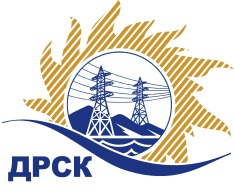 Акционерное Общество«Дальневосточная распределительная сетевая  компания»     (АО «ДРСК»)Протокол №06/УКС-ВПзаседания Закупочной комиссии по запросу предложений в электронной форме с участием только субъектов МСП  на право заключения договора на выполнение работ: «Мероприятия по оформлению исходно-разрешительной документации для объектов технологического присоединения (инженерные изыскания, проекты межевания, проекты планировки) для нужд филиала ХЭС».  (Лот № 130).СПОСОБ И ПРЕДМЕТ ЗАКУПКИ: запрос предложений в электронной форме с участием только субъектов МСП на право заключения договора на выполнение работ «Мероприятия по оформлению исходно-разрешительной документации для объектов технологического присоединения (инженерные изыскания, проекты межевания, проекты планировки) для нужд филиала ХЭС».  (Лот № 130).КОЛИЧЕСТВО ПОДАННЫХ ЗАЯВОК НА УЧАСТИЕ В ЗАКУПКЕ: 2 (две) заявки.КОЛИЧЕСТВО ОТКЛОНЕННЫХ ЗАЯВОК: 0 (ноль) заявок.ВОПРОСЫ, ВЫНОСИМЫЕ НА РАССМОТРЕНИЕ ЗАКУПОЧНОЙ КОМИССИИ: О рассмотрении результатов оценки ценовых предложений Участников.О признании заявок соответствующими условиям Документации о закупке по результатам рассмотрения ценовых предложений Участников.О ранжировке заявок Участников.О выборе победителя закупки.РЕШИЛИ:По вопросу № 1Признать объем полученной информации достаточным для принятия решения.Принять к рассмотрению ценовые предложения следующих участников:По вопросу № 2Признать ценовые предложения следующих Участников:16188 - ООО «Юникс», 17639 - ООО «ДАЛЬГЕОКОМ»соответствующими условиям Документации о закупке и принять их к дальнейшему рассмотрению.По вопросу № 3Утвердить расчет баллов по результатам оценки заявок: Утвердить ранжировку заявок:По вопросу № 4Признать Победителем закупки Участника, занявшего 1 (первое) место в ранжировке по степени предпочтительности для Заказчика: ООО «ДАЛЬГЕОКОМ» (680000, г. Хабаровск, пер. Кустарный, д.8, оф.2) с ценой заявки 500 288,00 руб. без учета НДС, являющейся суммарной стоимостью единичных расценок (тарифов), зафиксированных в заявке Участника, в соответствии с ориентировочным объемом, указанным в Технических требованиях Заказчика. Предельная стоимость договора в соответствии с п. 2.1. Проекта Договора (Приложение 2 к Документации о закупке) составляет  9 500 000.00  рублей без учета НДС.Сроки выполнения работ:  Начало – с момента заключения договора. Окончание 31.12.2019 г.Условия оплаты: в течение 30 (тридцати) календарных дней с момента подписания актов сдачи-приемки выполненных работ обеими сторонами - на основании счета, выставленного подрядчиком.Инициатору договора обеспечить подписание договора с Победителем не ранее чем через 10 (десять) календарных дней и не позднее 20 (двадцати) календарных дней после официального размещения итогового протокола по результатам закупки.Победителю закупки в срок не позднее 3 (трех) рабочих дней с даты официального размещения итогового протокола по результатам закупки обеспечить направление по адресу, указанному в Документации о закупке, информацию о цепочке собственников, включая бенефициаров (в том числе конечных), по форме и с приложением подтверждающих документов согласно Документации о закупке.Секретарь Закупочной комиссии 1 уровня  		                                        М.Г. ЕлисееваИсп. Чуясова.Тел. (4162) 397-268г.  БлаговещенскЕИС № 31807307942 (МСП)«11» февраля 2019 года№п/пДата и время регистрации заявкиНаименование, ИНН Участника и/или его идентификационный номер24.12.2018 09:5116188 - ООО «Юникс»  25.12.2018 07:12               17639 - ООО «ДАЛЬГЕОКОМ»№п/пДата и время регистрации заявкиИдентификационный номер Участника24.12.2018 09:5116188 - ООО «Юникс»      25.12.2018 07:12               17639 - ООО «ДАЛЬГЕОКОМ»Критерий оценки (подкритерий)Весовой коэффициент значимостиВесовой коэффициент значимостиКоличество баллов, присужденных заявке по каждому критерию / подкритерию
(без учета весового коэффициента значимости)Количество баллов, присужденных заявке по каждому критерию / подкритерию
(без учета весового коэффициента значимости)Критерий оценки (подкритерий)критерия подкритерия16188  ООО «Юникс» 17639  ООО «ДАЛЬГЕОКОМ»Критерий оценки 1: цена договора (суммарная стоимость единичных расценок выполняемых работ)90%-//-3,30795,0000Критерий оценки 2: Деловая репутация (участие в судебных разбирательствах)10%-//-05Итоговый балл заявки 
(с учетом весовых коэффициентов значимости)Итоговый балл заявки 
(с учетом весовых коэффициентов значимости)Итоговый балл заявки 
(с учетом весовых коэффициентов значимости)2,985,00Место в ранжировке (порядковый № заявки)Наименование Участника и/или идентификационный номерДата и время регистрации заявкиСуммарная стоимость единичных расценок выполняемых работ, руб. без НДС Возможность применения приоритета в соответствии с 925-ПП1 место  17639 - ООО «ДАЛЬГЕОКОМ»25.12.2018 07:12500 288,00нет2 место16188 - ООО «Юникс»24.12.2018 09:51756 203,00нет